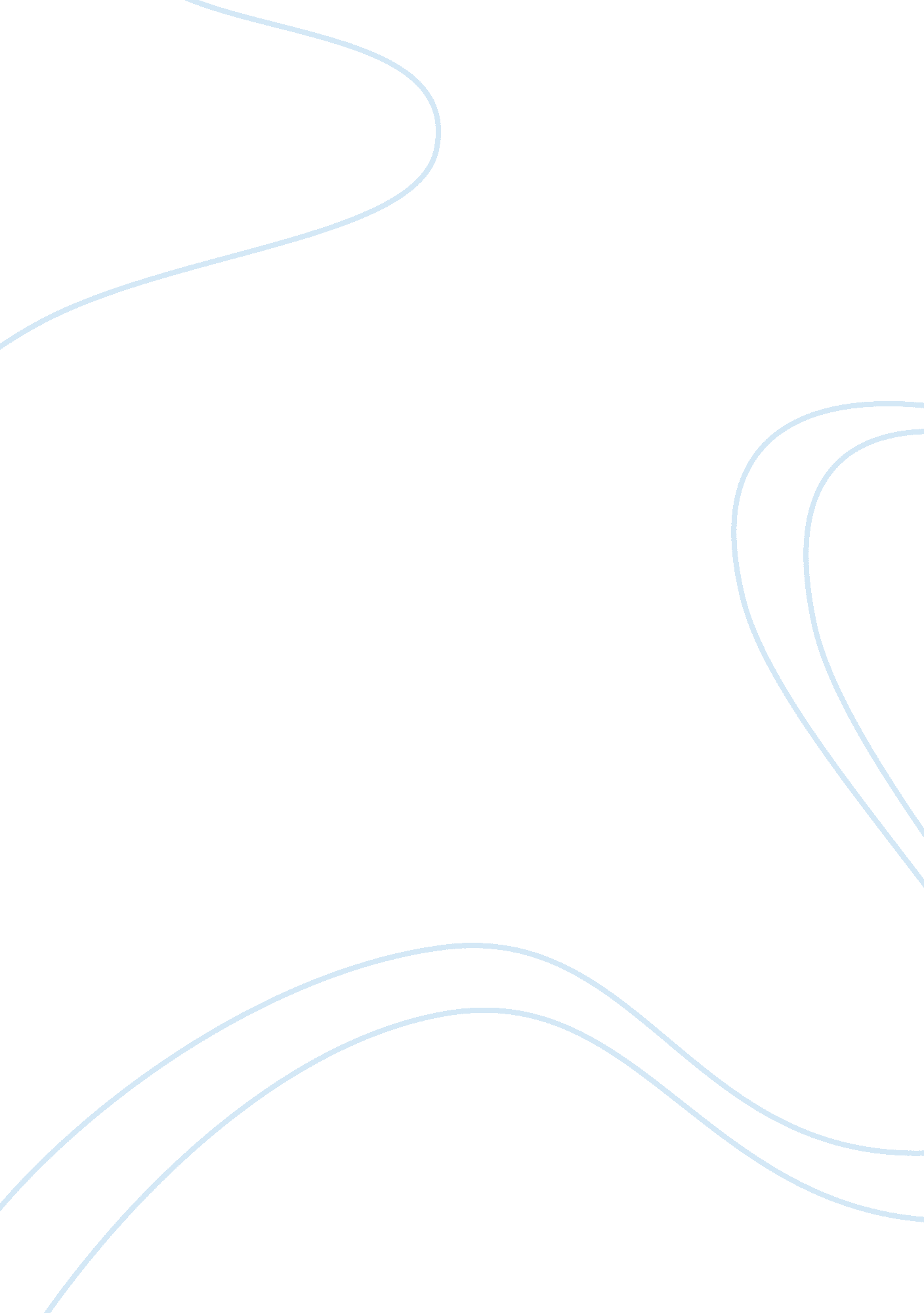 Ancient greece contributions to western civilizaiton dbq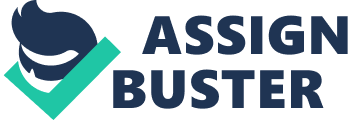 The education you’re receiving and the building you’re sitting in may have been contributed to the ancient Greeks. The Greeks were a group of intellectual creative people around 500 to 300 BC who advanced technology, architecture, drama, science, philosophy, mathematics, and government to resemble that of today. Grace’s democratic government was the start to a new sense of leadership since people were introduced to a innovative way of running things where everyone had a voice. Famous Greek philosophers advanced the way of thinking and how people should go bout life. The Greeks Introduced architecture and new artistic elements as well. The ancient Greeks contributed to and Impacted the Western Civilization greatly In order to shape It to what It has become today. Greece is well known for introducing a revolutionary form of government known as democracy. Democracy is when the majority of the people in an area choose what laws are passed, how the city should be run, and other important decisions. The Greeks chose leaders and passed laws very fairly by giving everyone a chance to vote, choosing government officials randomly, and letting all citizens have a say in sections. In Particles funeral oration of Document 2, Particles refers to democracy as a form of government that, “ favors the many instead of the few” and states, “ A man may serve his country no matter how low his position on the social scale. ” He is developing a form of government where everyone, even those in the lowest class, could take part In city decisions. Democracy Is practiced today In many places all over the world such as the united States. This ancient form of government has shaped the u. S. And created a fair way of ruling a country that most can feel content with. In addition to transforming the government, the Greeks also transformed the way of thinking. Famous Greek philosophers and mathematicians such as Socrates and Euclid created grand achievements for Greeks and developed a new way of thinking. In Document 1, Socrates suggested a sense of education and enlightenment with his quote, “ The unexamined life is not worth living. He tries to tell people that education is extremely important and one should do something with their life and give worth to it. Education has become a huge aspect of life today since one can’t get anywhere thou schooling and many can say the emphasis of enlightenment developed from Socrates thinking. Seclude achievements In the mathematics In 300 BC has greatly contributed to the Western Civilizations since he developed a set system for math and kept records of his work that we still use today. He introduced new math such as this are taught all over the world since his contributions in math has helped the science and math world prosper. These great philosophers have paved an educational path for many Greeks, ultimately leading to the great education we acquire today. As mathematics and philosophy develop, the arts prosper as well. Greeks architects have immensely advanced construction in the Western civilization today by introducing new techniques and elements of design. The Parthenon is a miraculous structure with important structural elements and architectural fundamentals. Document 7 illustrates what architectural techniques Nerve used and the type of buildings that were being built at the time. The columns and post and lintel structure of the Parthenon has inspired many buildings today such as the French Parliament and the U. S. Supreme Court. Important ratios were also developed during the making of the Parthenon such as the Golden Ration and the 4 to 9 ratio. The columns are also slightly curved with precision unheard of Introit advanced technology and continue to remain a mystery. Architectural achievement such as the Parthenon in Greece has left a mark on structural development and continues to inspire and intrigue architects. The ancient Greeks could positively be credited as the “ Birthplace of Western development” since their great achievements have shaped civilization to what it is today. The democracy introduced in Greece is the infrastructure of society today and the government would not be run the same without Greek inspiration. Famous philosophers of ancient Greece developed new ways of thinking that people still use to make decisions. The mathematics and emphasis on the importance of education has created the educated and technologically advanced society we see today and the styles of architecture from ancient Greece can be seen everywhere from buildings to parks to banks. The ancient Greeks have left a mark on Western Civilization that will forever hold an important place in history. 